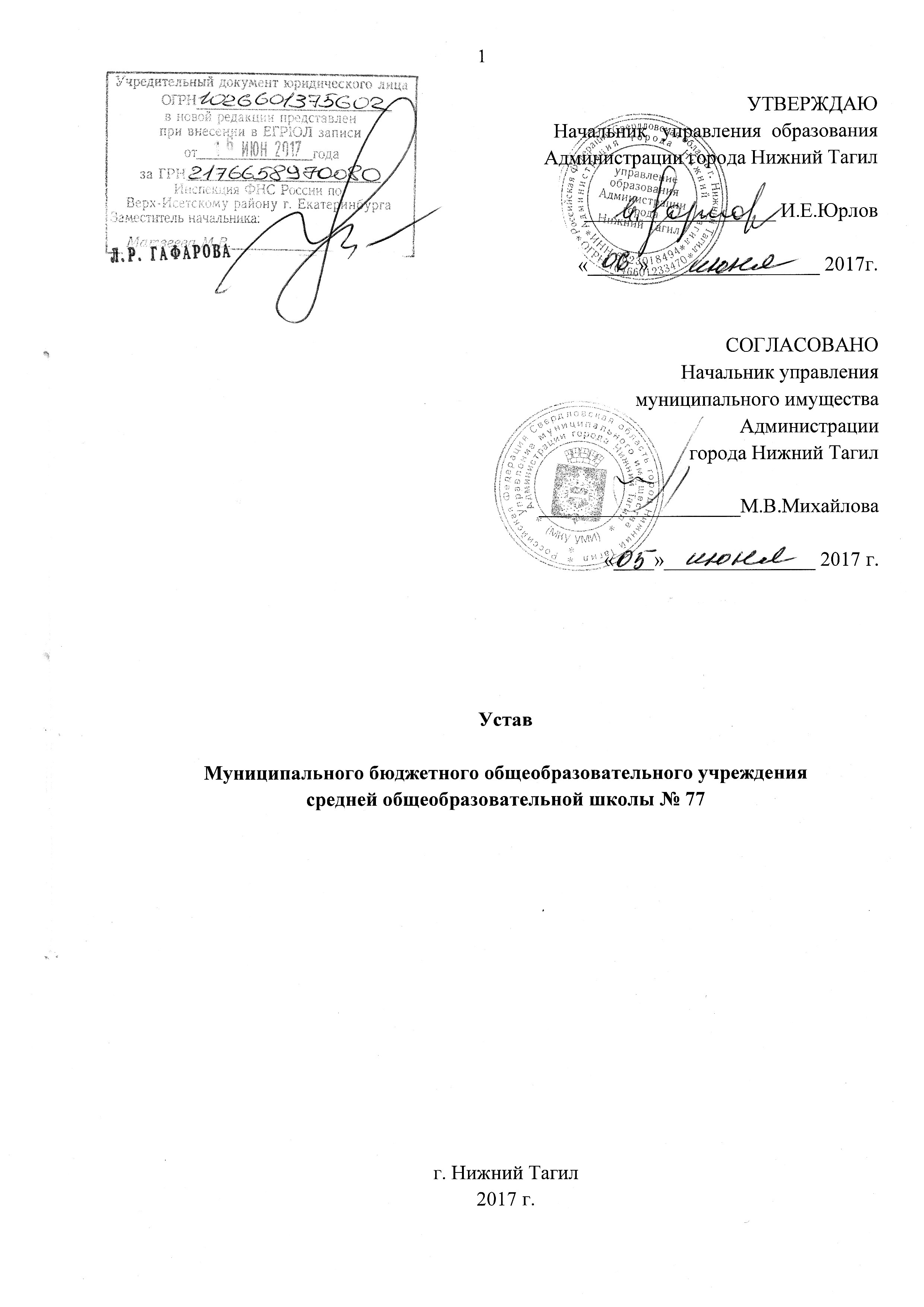 ОБЩИЕ ПОЛОЖЕНИЯМуниципальное бюджетное общеобразовательное учреждение средняя общеобразовательная школа № 77 (далее по тексту – Учреждение) является некоммерческой образовательной организацией и создано в соответствии с законодательством Российской Федерации для оказания муниципальной услуги в сфере образования с целью государственной гарантии реализации права каждого человека на общедоступное и бесплатное начальное общее, основное общее и среднее общее образование в соответствии с федеральными государственными образовательными стандартами.Учреждение создано на основании постановления Главы города Нижний Тагил от 21.08.2000 № 497 «О создании муниципального образовательного учреждения «Центр образования № 2»,  переименовано в Муниципальное общеобразовательное учреждение среднюю общеобразовательную школу № 77 на основании постановления Главы города Нижний Тагил от 11.04.2002 № 297, в Муниципальное бюджетное общеобразовательное учреждение среднюю общеобразовательную школу № 77 на основании постановления Администрации города Нижний Тагил от 24.05.2011  № 1013  «О переименовании и внесении изменений в Устав Муниципального общеобразовательного учреждения средней общеобразовательной школы № 77».Собственником имущества и учредителем Учреждения является муниципальное образование город Нижний Тагил (далее – Учредитель). Функции и полномочия учредителя Учреждения при его создании от имени Администрации города Нижний Тагил осуществляет управление образования Администрации города Нижний Тагил (далее – Уполномоченный орган).Полное наименование Учреждения: Муниципальное бюджетное общеобразовательное учреждение средняя общеобразовательная школа № 77. Сокращенное наименование: МБОУ СОШ № 77.Сокращенное наименование может использоваться наряду с полным наименованием на печати, в официальных документах, в символике Учреждения. Организационно-правовая форма – муниципальное бюджетное учреждение. Тип – общеобразовательная организация.Место нахождения Учреждения:  622051, Свердловская область, город Нижний Тагил,  улица Коминтерна, дом 59.Учреждение может иметь в своей структуре различные структурные подразделения, в том числе филиалы и представительства, обеспечивающие осуществление образовательной деятельности с учетом уровня, вида и направленности реализуемых образовательных программ, формы обучения и режима пребывания учащихся, не являющиеся юридическими лицами и действующие на основании настоящего Устава и соответствующего Положения. Осуществление образовательной деятельности в представительстве Учреждения запрещается.Учреждение осуществляет образовательную деятельность в качестве основного вида деятельности в соответствии с целями, ради достижения которых создано,на основании лицензии на право осуществления образовательной деятельности, свидетельства о государственной аккредитации, иных разрешительных документов, выданных Учреждению, в соответствии со сроком действия этих документов в соответствии с действующим законодательством Российской Федерации, и настоящим Уставом.Учреждение является юридическим лицом, имеет право открывать лицевые счета в территориальных органах Федерального казначейства на основании соглашений, заключенных Учредителем с финансовыми органами субъектов Российской Федерации, муниципальных образований, имеет самостоятельный баланс, имущество на праве оперативного управления или ином законном основании, печать установленного образца, штампы, бланки и эмблему со своим наименованием, другие реквизиты юридического лица. Учреждение самостоятельно в осуществлении образовательной, научной, административной, финансово-экономической и иной предусмотренной настоящим Уставом деятельности, разработке и принятии локальных нормативных актов в соответствии с действующим законодательством Российской Федерации и настоящим Уставом.Финансовое обеспечение функционирования Учреждения осуществляется за счет субсидии из бюджета города Нижний Тагил на возмещение нормативных затрат, связанных с оказанием Учреждением в соответствии с муниципальным заданием муниципальной услуги в сфере образования, и иные цели.Учреждение не вправе отказаться от выполнения муниципального задания.Учреждение отвечает по своим обязательствам имуществом, находящимся у него на праве оперативного управления, за исключением недвижимого и особо ценного движимого имущества, закрепленного за ним Учредителем или приобретенного Учреждением за счет средств, выделенных ему Учредителем на приобретение этого имущества.Учредитель не несет ответственности по обязательствам Учреждения. Учреждение не отвечает по обязательствам Учредителя.Учреждение приобретает права:юридического лица с момента его государственной регистрации;на образовательную деятельность и льготы, предусмотренные законодательством Российской Федерации, с момента выдачи ему лицензии;на выдачу выпускникам,успешно прошедшим государственную итоговую аттестацию, документа об образовании с момента государственной аккредитации, подтвержденной соответствующим свидетельством, в установленном действующим законодательством порядке. Организацию оказания первичной медико-санитарной помощи учащимся осуществляют органы исполнительной власти в сфере здравоохранения. Учреждение предоставляет безвозмездно медицинской организации помещение, соответствующее условиям и требованиям для осуществления медицинской деятельности.Организация питания учащихся возлагается на Учреждение. Учреждение обеспечивает открытость и доступность сведений путем размещения на официальном сайте Учреждения в сети «Интернет» и обновления в течение десяти рабочих дней со дня их создания, получения или внесения в них соответствующих изменений:1) Информации о: дате создания Учреждения, Учредителе, месте нахождения Учреждения и его филиалов (при наличии), режиме, графике работы, контактных телефонах и адресах электронной почты; структуре и органах управления Учреждением; реализуемых образовательных программах с указанием учебных предметов, курсов, дисциплин (модулей), практики, предусмотренных соответствующей образовательной программой; численности учащихся по реализуемым образовательным программам за счет бюджетных ассигнований федерального бюджета, бюджетов субъектов Российской Федерации, местных бюджетов и по договорам об образовании за счет средств физических и (или) юридических лиц;языках образования;федеральных государственных образовательных стандартах;директоре Учреждения, его заместителях, руководителях филиалов Учреждения (при их наличии);персональном составе педагогических работников с указанием уровня образования, квалификации и опыта работы;материально-техническом обеспечении образовательной деятельности (в т.ч. о наличии оборудованных учебных кабинетов, объектов для проведения практических занятий, библиотек, объектов спорта, средств обучения и воспитания, условиях питания и охраны здоровья учащихся, доступе к информационным системам и информационно-телекоммуникационным сетям, электронных образовательных ресурсах, к которым обеспечивается доступ учащихся); объеме образовательной деятельности, финансовое обеспечение которой осуществляется за счет бюджетных ассигнований федерального бюджета, бюджетов субъектов Российской Федерации, местных бюджетов, по договорам об образовании за счет средств физических и (или) юридических лиц; количестве вакантных мест для приема (перевода) по каждой образовательной программе (на места, финансируемые за счет бюджетных ассигнований федерального бюджета, бюджетов субъектов Российской Федерации, местных бюджетов, по договорам об образовании за счет средств физических и (или) юридических лиц); наличии и об условиях предоставления учащимся мер социальной поддержки; поступлении финансовых и материальных средств и их расходовании по итогам финансового года.2) Копий:устава Учреждения;лицензии на осуществление образовательной деятельности (с приложениями);свидетельства о государственной аккредитации (с приложениями);плана финансово-хозяйственной деятельности Учреждения, утвержденного в установленном законом порядке;локальных нормативных актов по основным вопросам организации и осуществления образовательной деятельности, в том числе регламентирующих правила приема учащихся, их режим занятий, формы, периодичность и порядок текущего контроля успеваемости и промежуточной аттестации, порядок и основания их перевода и отчисления, порядок оформления возникновения, приостановления и прекращения отношений между Учреждением и учащимися и (или) их родителями (законными представителями), правил внутреннего распорядка учащихся, правил внутреннего трудового распорядка, коллективного договора.3) Отчета о результатах самообследования.4) Документа о порядке оказания платных образовательных услуг, в т.ч. образца договора об оказании платных образовательных услуг, документа об утверждении стоимости обучения по каждой образовательной программе, а также документа об установлении размера платы, взимаемой с родителей (законных представителей) за осуществление присмотра и ухода за учащимися  в группах продленного дня.5) Предписаний органов, осуществляющих государственный контроль (надзор) в сфере образования, отчетов об их исполнении.6) Иной информации, которая размещается, опубликовывается по решению Учреждения и (или) размещение, опубликование которой являются обязательными в соответствии с законодательством Российской Федерации.1.16. В Учреждении не допускается создание и деятельность политических партий, религиозных организаций (объединений).Образование носит светский характер.1.17. Учреждение несет ответственность в установленном законодательством Российской Федерации порядке за невыполнение или ненадлежащее выполнение функций, отнесенных к его компетенции, за реализацию не в полном объеме образовательных программ в соответствии с учебным планом, качество образования своих выпускников, а также за жизнь и здоровье учащихся, работников Учреждения. За нарушение или незаконное ограничение права на образование и предусмотренных законодательством об образовании прав и свобод учащихся и (или) их родителей (законных представителей), нарушение требований к организации и осуществлению образовательной деятельности Учреждение и его должностные лица несут административную ответственность в соответствии с Кодексом Российской Федерации об административных правонарушениях.ЦЕЛЬ И ПРЕДМЕТ (ВИДЫ) ДЕЯТЕЛЬНОСТИ УЧРЕЖДЕНИЯ Основной целью деятельности Учреждения является осуществление образовательной деятельности по образовательным программам начального общего, основного общего и среднего общего образования.Учреждение вправе осуществлять образовательную деятельность по следующим образовательным программам, реализация которых не является основной целью их деятельности: образовательные программы дошкольного образования, дополнительные общеобразовательные программы, программы профессионального обучения.2.2. Основными видами деятельности Учреждения являются реализация основных общеобразовательных программ начального общего, основного общего и среднего общего образования, дополнительных общеобразовательных программ.2.3. Учреждение вправе осуществлять приносящую доход деятельность лишь постольку, поскольку это служит достижению целей, ради которых оно создано. Учреждение вправе осуществлять за счет средств физических и (или) юридических лиц образовательную деятельность, не предусмотренную установленным муниципальным заданием либо соглашением о предоставлении субсидии на возмещение затрат, на одинаковых при оказании одних и тех же услуг условиях, по договорам об оказании платных образовательных услуг. 2.4. Учреждение в установленном законом порядке имеет право осуществлять следующие виды деятельности, не являющиеся основными:оказание платных образовательных услуг, не предусмотренных соответствующими образовательными программами и федеральными государственными образовательными стандартами;оказание развивающих, коррекционных и оздоровительных услуг;присмотр и уход за детьми (организация групп кратковременного пребывания для детей дошкольного возраста, в т.ч. в выходные и праздничные дни, организация групп продленного дня для детей школьного возраста, за исключением финансируемых из бюджета);оказание услуги по организации отдыха и оздоровления детей;проведение и организация ярмарок, выставок, симпозиумов, конференций, семинаров, совещаний, олимпиад, конкурсов, спортивных, физкультурно-оздоровительных, культурно-массовых и других мероприятий; оказание услуг фото-и видеосъемки;оказание посреднических, консультационных, информационных и маркетинговых услуг;осуществление копировальных и множительных работ;осуществление спортивной и физкультурно-оздоровительной деятельности; реализация товаров, созданных (произведенных) Учреждением;создание результатов интеллектуальной деятельности и реализация прав на них (компьютерных программных продуктов, полезных моделей и т.п.);выпуск и реализация печатной и аудиовизуальной продукции, обучающих программ, информационных материалов;предоставление библиотечных услуг и услуг по пользованию архивами лицам, не являющимся работниками или учащимися Учреждения;осуществление рекламной и издательско-полиграфической деятельности, реализация результатов данной деятельности;выполнение художественных, оформительских и дизайнерских работ;оказание услуг общественного питания, связанных с производством и реализацией продукции, в том числе продуктов питания;продажа продуктов и напитков в упаковке и расфасовке изготовителя (торговый аппарат);оказание услуги по изготовлению и выдаче кислородных коктейлей учащимся;оказание услуг по сопровождению детей по заявке их родителей (законных представителей) до места назначения;оказание транспортных услуг;производство и реализация продукции производственного, технического, учебного и бытового назначения;прокат спортивного инвентаря, игрового оборудованияиобучающих  материалов;мелкий ремонт швейных изделий, изделий из дерева, металла и других материалов;сдача лома и отходов черных, цветных, драгоценных металлов и других видов вторичного сырья;сдача в аренду имущества в порядке, установленном законодательством и настоящим Уставом.Перечень осуществляемых Учреждением видов деятельности, условия и порядок предоставления платных услуг регламентируются соответствующим Положением (Порядком), согласованным и утвержденным в установленном порядке.2.5.Учреждение вправе осуществлять сверх установленного муниципального задания за плату для физических и (или) юридических лиц, на одинаковых условиях, реализацию основных общеобразовательных программ начального общего, основного общего, среднего общего образования, а также дополнительных общеобразовательных программ. Не допускается оказание за плату услуг по реализации основных программ начального общего, основного общего, среднего общего образования для граждан Российской Федерации, имеющих право получить впервые общее образование на общедоступной и бесплатной основе в государственных или муниципальных образовательных организациях.2.6. Учреждение вправе вести консультационную, просветительскую деятельность, деятельность в сфере охраны здоровья граждан и иную не противоречащую целям его создания, в том числе осуществлять организацию отдыха и оздоровления учащихся в каникулярное время с дневным пребыванием. 2.7. Компетенция Учреждения:разработка и принятие правил внутреннего распорядка учащихся, правил внутреннего трудового распорядка, иных локальных нормативных актов;материально-техническое обеспечение образовательной деятельности, оборудование помещений в соответствии с государственными и местными нормами и требованиями, в том числе в соответствии с федеральными государственными образовательными стандартами. предоставление Учредителю и общественности ежегодного отчета о поступлении и расходовании финансовых и материальных средств, а также отчета о результатах самообследования;установление штатного расписания Учреждения;  прием на работу работников, заключение с ними и расторжение трудовых договоров, распределение должностных обязанностей, создание условий и организация дополнительного профессионального образования работников;разработка и утверждение образовательных программ Учреждения, выбор учебно-методического обеспечения, образовательных технологий по реализуемым ими образовательным программам, реализация инновационных проектов (программ);разработка и утверждение по согласованию с Уполномоченным органом программы развития Учреждения;прием учащихся в Учреждение, их перевод и отчисление;определение списка учебников в соответствии с утвержденным федеральным перечнем учебников, рекомендованных к использованию при реализации имеющих государственную аккредитацию образовательных программ начального общего, основного общего, среднего общего образования организациями, осуществляющими образовательную деятельность, а также учебных пособий, допущенных к использованию при реализации указанных образовательных программ такими организациями;формирование библиотеки, в том числе цифровой (электронной) библиотеки, обеспечивающей доступ к профессиональным базам данных, информационным справочным и поисковым системам, а также иным информационным ресурсам, укомплектование печатными и (или) электронными учебными изданиями (включая учебники и учебные пособия), методическими и периодическими изданиями по всем входящим в реализуемые основные образовательные программы учебным предметам, курсам, дисциплинам (модулям);осуществление текущего контроля успеваемости и промежуточной аттестации учащихся, установление их форм, периодичности и порядка проведения;поощрение учащихся в соответствии с установленными Учреждением видами и условиями поощрения за успехи в учебной, физкультурной, спортивной, общественной, научной, научно-технической, творческой, экспериментальной и инновационной деятельности;индивидуальный учет результатов освоения учащимися образовательных программ, а также хранение в архивах информации об этих результатах на бумажных и (или) электронных носителях;использование и совершенствование методов обучения и воспитания, образовательных технологий, электронного обучения;проведение самообследования, обеспечение функционирования внутренней системы оценки качества образования;создание необходимых условий для охраны и укрепления здоровья, организации питания учащихся и работников Учреждения;создание условий для занятия учащимися физической культурой и спортом;создание безопасных условий обучения учащихся в соответствии с установленными нормами, обеспечивающими жизнь и здоровье учащихся, работников Учреждения;закупка товаров работ, услуг в соответствии с действующим законодательством;приобретение или изготовление бланков документов об образовании,медалей «За особые успехи в учении»;установление требований к одежде учащихся в соответствии с типовыми требованиями, утвержденными уполномоченными органами государственной власти субъектов Российской Федерации;содействие деятельности общественных объединений учащихся и (или) их родителей (законных представителей), осуществляемой в Учреждении и не запрещенной законодательством Российской Федерации;организация научно-методической работы, в том числе организация и проведение научных и методических конференций, семинаров;создание условий для ознакомления всех работников Учреждения, учащихся и (или) их родителей (законных представителей) с настоящим Уставом и иными локальными актами Учреждения;организация социально-психологического тестирования учащихся в целях раннего выявления незаконного потребления наркотических средств и психотропных веществ в порядке, установленном законом;обеспечение создания и ведения официального сайта Учреждения в сети «Интернет»;иные вопросы в соответствии с законодательством Российской Федерации.2.8. Учреждение обязано осуществлять свою деятельность в соответствии с законодательством об образовании, в том числе:обеспечивать реализацию в полном объеме образовательных программ, соответствие качества подготовки учащихся установленным требованиям, соответствие применяемых форм, средств, методов обучения и воспитания возрастным, психофизическим особенностям, склонностям, способностям, интересам и потребностям учащихся;создавать безопасные условия обучения, воспитания учащихся в соответствии с установленными нормами, обеспечивающими жизнь и здоровье учащихся, работников Учреждения;соблюдать права и свободы учащихся, родителей (законных представителей) несовершеннолетних учащихся, работников Учреждения.ОБРАЗОВАТЕЛЬНАЯ ДЕЯТЕЛЬНОСТЬ3.1. Целями образовательной деятельности Учреждения являются развитие учащихся и приобретение ими в процессе освоения основных общеобразовательных программ знаний, умений, навыков и формирование компетенции, необходимых для жизни человека в обществе, осознанного выбора профессии и получения профессионального образования, воспитание гуманизма, приоритета жизни и здоровья человека, прав и свобод личности, свободного развития личности, взаимоуважения, трудолюбия, гражданственности, патриотизма, ответственности, правовой культуры, бережного отношения к природе и окружающей среде, рационального природопользования.3.2. Учреждение осуществляет образовательную деятельность по имеющим государственную аккредитацию образовательным программам и разрабатывает образовательные программы в соответствии с федеральными государственными образовательными стандартами и с учетом соответствующих примерных основных образовательных программ.Основные общеобразовательные программы, реализуемые Учреждением:- образовательная программа начального общего образования;- образовательная программа основного общего образования;- образовательная программа среднего  общего образования.Образовательная программа - комплекс основных характеристик образования (объем, содержание, планируемые результаты), организационно-педагогических условий и форм аттестации, который представлен в виде учебного плана, календарного учебного графика, рабочих программ учебных предметов, курсов, дисциплин (модулей), иных компонентов, а также оценочных и методических материалов.                 Учреждение может реализовывать адаптированные образовательные программы для детей с ограниченными возможностями здоровья. Адаптированная образовательная программа - образовательная программа, адаптированная для обучения детей с ограниченными возможностями здоровья с учетом особенностей их психофизического развития, индивидуальных возможностей и обеспечивающая коррекцию нарушений развития и социальную адаптацию учащихся.3.3. Начальное общее образование, основное общее образование, среднее общее образование являются обязательными уровнями образования.   Начальное общее образование направлено на формирование личности учащегося, развитие его индивидуальных способностей, положительной мотивации и умений в учебной деятельности (овладение чтением, письмом, счетом, основными навыками учебной деятельности, элементами теоретического мышления, простейшими навыками самоконтроля, культурой поведения и речи, основами личной гигиены и здорового образа жизни).Основное общее образование направлено на становление и формирование личности учащегося (формирование нравственных убеждений, эстетического вкуса и здорового образа жизни, высокой культуры межличностного и межэтнического общения, овладение основами наук, государственным языком Российской Федерации, навыками умственного и физического труда, развитие склонностей, интересов, способности к социальному самоопределению).Среднее общее образование направлено на дальнейшее становление и формирование личности учащегося, развитие интереса к познанию и творческих способностей учащегося, формирование навыков самостоятельной учебной деятельности на основе индивидуализации и профессиональной ориентации содержания среднего общего образования, подготовку учащегося к жизни в обществе, самостоятельному жизненному выбору, продолжению образования и началу профессиональной деятельности.Исходя из запросов учащихся и их родителей (законных представителей), при наличии соответствующих условий в Учреждении может быть введено обучение по различным профилям и направлениям.3.4. Учащиеся, не освоившие основной образовательной программы начального общего и (или) основного общего образования, не допускаются к обучению на следующих уровнях общего образования. Требование обязательности среднего общего образования применительно к конкретному учащемуся сохраняет силу до достижения им возраста восемнадцати лет, если соответствующее образование не было получено учащимся ранее. 3.5. Содержание образования определяется образовательными программами, разрабатываемыми, утверждаемыми и реализуемыми Учреждением самостоятельно в соответствии с федеральными государственными образовательными стандартами и с учетом соответствующих примерных основных образовательных программ.При реализации инновационного проекта (программы) должны быть обеспечены соблюдение прав и законных интересов участников образовательных отношений, предоставление и получение образования, уровень и качество которого не могут быть ниже требований, установленных федеральным государственным образовательным стандартом, утвержденной образовательной программой.3.6. Учреждение может реализовыватьдополнительные общеобразовательные программы – дополнительные общеразвивающие программы.3.7. При реализации образовательных программ могут использоваться различные образовательные технологии, в том числе дистанционные образовательные технологии, электронное обучение.3.8. Учреждение может оказывать физическим и юридическим лицам платные дополнительные образовательные услуги (на договорной основе), не включенные в перечень основных общеобразовательных программ, определяющих его статус, перечень и порядок предоставления которых регламентирован соответствующим Положением (Порядком). 3.9. Учреждение по желанию учащегося и (или) его родителей (законных представителей) с учетом его потребностей и возможностей может создавать условия для освоения им общеобразовательных программ или их отдельных разделов в формах, предусмотренных по каждому уровню образования соответствующими федеральными государственными образовательными стандартами. Допускается сочетание различных форм получения образования и форм обучения.3.10. Обучение в Учреждении с учетом потребностей, возможностей личности и в зависимости от объема обязательных занятий педагогического работника с учащимися осуществляется в очной, очно-заочной или заочной форме.Вне Учреждения общее образование может быть получено в форме семейного образования, среднее общее образование - в форме самообразования.  Формы обучения по дополнительным образовательным программам определяются Учреждением самостоятельно.3.11. Образовательная деятельность Учреждением осуществляется на государственном языке Российской Федерации.3.12. Учреждение в соответствии с Правилами приема учащихся обеспечивает прием на обучение граждан, имеющих право на получение образования соответствующего уровня и проживающих на территории, за которой закреплено Учреждение. В приеме в Учреждение может быть отказано только по причине отсутствия в нем свободных мест.3.13. Обучение детей в Учреждении начинается по достижении ими возраста шести лет шести месяцев при отсутствии противопоказаний по состоянию здоровья, но не позже достижения ими возраста восьми лет. По заявлению родителей (законных представителей) Уполномоченный орган вправе разрешить прием детей в Учреждение на обучение в более раннем или более позднем возрасте. 3.14. Дети с ограниченными возможностями здоровья принимаются на обучение по адаптированной основной общеобразовательной программе только с согласия родителей (законных представителей) и на основании рекомендаций психолого-медико-педагогической комиссии.3.15. При приеме учащихся Учреждение обязано ознакомить поступающего и (или) его родителей (законных представителей) со своим уставом, с лицензией на осуществление образовательной деятельности, со свидетельством о государственной аккредитации, с образовательными программами и другими документами, регламентирующими организацию и осуществление образовательной деятельности, права и обязанности учащихся. 3.16.Формы организации образовательного процесса, чередование учебной и внеурочной деятельности в рамках реализации основной общеобразовательной программы определяются Учреждением самостоятельно.Внеурочная деятельность организуется по направлениям развития личности  в соответствии с федеральными государственными образовательными стандартами в различных формах, в том числе с  использованием возможностей организаций дополнительного образования, культуры и спорта.3.17. Формы, периодичность и порядок текущего контроля успеваемости и промежуточной аттестации регламентируются соответствующим Положением. 3.18. Итоговая аттестация, завершающая освоение имеющих государственную аккредитацию основных образовательных программ, является государственной итоговой аттестацией.Формы государственной итоговой аттестации, порядок ее проведения по соответствующим образовательным программам различного уровня определяются федеральным органом исполнительной власти, осуществляющим функции по выработке государственной политики и нормативно-правовому регулированию в сфере образования.К государственной итоговой аттестации допускается учащийся, не имеющий академической задолженности и в полном объеме выполнивший учебный план или индивидуальный учебный план.Учащиеся, не прошедшие государственной итоговой аттестации или получившие на государственной итоговой аттестации неудовлетворительные результаты, вправе пройти государственную итоговую аттестацию в сроки, определяемые порядком проведения государственной итоговой аттестации по соответствующим образовательным программам.3.19. Учреждение выдает лицам, успешно прошедшим государственную  итоговую аттестацию, документы об образовании. Образцы документов об образовании и приложений к ним устанавливаются федеральным органом исполнительной власти, осуществляющим функции по выработке государственной политики и нормативно-правовому регулированию в сфере образования.Лицам, не прошедшим итоговой аттестации или получившим на итоговой аттестации неудовлетворительные результаты, а также лицам, освоившим часть образовательной программы и (или) отчисленным из Учреждения, выдается справка об обучении или о периоде обучения по образцу, самостоятельно устанавливаемому Учреждением.3.20. Учебный год в Учреждении  начинается 1 сентября и заканчивается в соответствии с учебным планом соответствующей общеобразовательной программы.3.21. Режим занятий, продолжительность учебной недели и уроков, перемен между ними  и каникул регламентируются локальными актами Учреждения. 3.22. Количество классов определяется в зависимости от санитарных норм и условий для осуществления образовательной деятельности, созданных в Учреждении. При наличии необходимых условий и средств по желанию и запросам родителей (законных представителей) в Учреждении могут быть открыты группы продленного дня.Расписание занятий должно предусматривать перерыв достаточной продолжительности для питания учащихся.3.23. Количество учащихся в классе определяется исходя из расчета соблюдения нормы площади на одного учащегося и санитарно-эпидемиологических требований. При наличии необходимых условий и средств для обучения возможно деление классов по учебным предметам на группы.3.24. Использование при реализации образовательных программ методов и средств обучения и воспитания, образовательных технологий, наносящих вред физическому или психическому здоровью учащихся, запрещается. Дисциплина в Учреждении поддерживается на основе уважения человеческого достоинства учащихся, педагогических работников. Применение физического и (или) психического насилия по отношению к учащимся не допускается.3.25. Учреждению запрещается привлечение учащихся к труду, не предусмотренному образовательной программой, без их согласия и (или) согласия родителей (законных представителей), а также принуждение к вступлению в общественные объединения, в том числе в политические партии, и (или) принудительное привлечение их к деятельности этих объединений и участию в агитационных кампаниях и политических акциях.УЧАСТНИКИ ОБРАЗОВАТЕЛЬНЫХ ОТНОШЕНИЙ4.1. Участниками образовательных отношений являются учащиеся, родители (законные представители) несовершеннолетних учащихся, педагогические работники Учреждения и их представители, а также Учреждение.4.2. Порядок регламентации и оформления отношений между ними определяется нормами действующего законодательства Российской Федерации и локальными актами Учреждения.4.3. Учащимся предоставляются академические права на:предоставление условий для обучения с учетом особенностей их психофизического развития и состояния здоровья, в том числе получение социально-педагогической и психологической помощи, бесплатной психолого-медико-педагогической коррекции;обучение по индивидуальному учебному плану, в том числе ускоренное обучение, в пределах осваиваемой образовательной программы в порядке, установленном локальными нормативными актами Учреждения;освоение наряду с учебными предметами, курсами, дисциплинами (модулями) по осваиваемой образовательной программе любых других учебных предметов, курсов, дисциплин (модулей), преподаваемых в Учреждении, в установленном им порядке, а также преподаваемых в других организациях, осуществляющих образовательную деятельность, учебных предметов, курсов, дисциплин (модулей);зачет Учреждением, в установленном им порядке результатов освоения учащимися учебных предметов, курсов, дисциплин (модулей), практики, дополнительных образовательных программ в других организациях, осуществляющих образовательную деятельность;уважение человеческого достоинства, защиту от всех форм физического и психического насилия, оскорбления личности, охрану жизни и здоровья;свободу совести, информации, свободное выражение собственных взглядов и убеждений;каникулы - плановые перерывы при получении образования для отдыха и иных социальных целей в соответствии с законодательством об образовании и календарным учебным графиком;перевод для получения образования по другой форме обучения в порядке, установленном законодательством об образовании;перевод в другую образовательную организацию, реализующую образовательную программу соответствующего уровня, в порядке, предусмотренном федеральным органом исполнительной власти, осуществляющим функции по выработке государственной политики и нормативно-правовому регулированию в сфере образования;участие в управлении Учреждением в порядке, установленном настоящим Уставом;ознакомление со свидетельством о государственной регистрации, уставом, лицензией на осуществление образовательной деятельности, свидетельством о государственной аккредитации, учебной документацией, другими документами, регламентирующими организацию и осуществление образовательной деятельности в Учреждении;обжалование актов Учреждения в установленном законодательством Российской Федерации порядке;бесплатное пользование библиотечно-информационными ресурсами, учебной, производственной, научной базой Учреждения, в т.ч. учебниками и учебными пособия, а также учебно-методическими материалами, средствами обучения и воспитания на время получения образования;развитие своих творческих способностей и интересов, включая участие в конкурсах, олимпиадах, выставках, смотрах, физкультурных мероприятиях, спортивных мероприятиях, в том числе в официальных спортивных соревнованиях, и других массовых мероприятиях;поощрение за успехи в учебной, физкультурной, спортивной, общественной, научной, научно-технической, творческой, экспериментальной и инновационной деятельности;посещение по своему выбору мероприятий, которые проводятся в Учреждении и не предусмотрены учебным планом, в порядке, установленном локальными нормативными актами;иные академические права, меры социальной поддержки и стимулирования, предусмотренные законодательством Российской Федерации, локальными нормативными актами.4.4. Учащиеся обязаны:добросовестно осваивать образовательную программу, выполнять индивидуальный учебный план, в том числе посещать предусмотренные учебным планом или индивидуальным учебным планом учебные занятия, осуществлять самостоятельную подготовку к занятиям, выполнять задания, данные педагогическими работниками в рамках образовательной программы;выполнять требования настоящего Устава, правил внутреннего распорядка и иных локальных нормативных актов по вопросам организации и осуществления образовательной деятельности Учреждения;заботиться о сохранении и об укреплении своего здоровья, стремиться к нравственному, духовному и физическому развитию и самосовершенствованию;уважать честь и достоинство других учащихся и работников Учреждения, не создавать препятствий для получения образования другими учащимися;бережно относиться к имуществу Учреждения;выполнять иные обязанности, установленные действующим законодательством,  договором об образовании (при его наличии). 4.5. За неисполнение или нарушение настоящего Устава, правил внутреннего распорядка и иных локальных нормативных актов по вопросам организации и осуществления образовательной деятельности Учреждения к учащимся в установленном законом порядке могут быть применены меры дисциплинарного взыскания - замечание, выговор, отчисление из Учреждения.4.6. Меры дисциплинарного взыскания не применяются к учащимся по образовательным программам дошкольного, начального общего образования, к учащимся с ограниченными возможностями здоровья (с задержкой психического развития и различными формами умственной отсталости), а также к учащимся во время их болезни, каникул.4.7. При выборе меры дисциплинарного взыскания Учреждение должно учитывать тяжесть дисциплинарного проступка, причины и обстоятельства, при которых он совершен, предыдущее поведение учащегося, его психофизическое и эмоциональное состояние, а также мнение органов управления Учреждением.4.8. По согласию родителей (законных представителей), комиссии по делам несовершеннолетних и защите их прав и Уполномоченного органа учащийся, достигший возраста пятнадцати лет, может оставить Учреждение до получения основного общего образования. Комиссия по делам несовершеннолетних и защите их прав совместно с его родителями (законными представителями) и Уполномоченным органом не позднее, чем в месячный срок, принимает меры по продолжению освоения им образовательной программы общего образования в иной форме обучения и с его согласия по трудоустройству.4.9. По решению Учреждения за неоднократное совершение дисциплинарных проступков, предусмотренных п.4.5.настоящего Устава, допускается применение отчисления учащегося, достигшего возраста пятнадцати лет, из Учреждения, как меры дисциплинарного взыскания. Отчисление несовершеннолетнего учащегося применяется, если иные меры дисциплинарного взыскания и меры педагогического воздействия не дали результата и дальнейшее его пребывание в Учреждении оказывает отрицательное влияние на других учащихся, нарушает их права и права работников Учреждения, а также нормальное функционирование Учреждения.4.10. Решение об отчислении учащегося, достигшего возраста пятнадцати лет и не получившего основного общего образования, как мера дисциплинарного взыскания принимается с учетом мнения его родителей (законных представителей) и с согласия комиссии по делам несовершеннолетних и защите их прав. Решение об отчислении детей-сирот и детей, оставшихся без попечения родителей, принимается с согласия комиссии по делам несовершеннолетних и защите их прав и органа опеки и попечительства.4.11. Учреждение незамедлительно обязано проинформировать об отчислении несовершеннолетнего учащегося в качестве меры дисциплинарного взыскания Уполномоченный орган. Уполномоченный орган и родители (законные представители) несовершеннолетнего учащегося, отчисленного из Учреждения, не позднее чем в месячный срок принимают меры, обеспечивающие получение им общего образования.4.12. Учащийся и (или) его родители (законные представители) вправе обжаловать в комиссию по урегулированию споров между участниками образовательных отношений меры дисциплинарного взыскания и их применение к учащемуся. 4.13. При получении образования учащимся с ограниченными возможностями здоровья предоставляются бесплатно специальные учебники и учебные пособия, иная учебная литература, а также услуги сурдопереводчиков и тифлосурдопереводчиков (за счет средств областного бюджета, за исключением обучающихся за счет бюджетных ассигнований федерального бюджета).4.14. Родители (законные представители) несовершеннолетних учащихся имеют право:выбирать до завершения получения ребенком основного общего образования с учетом мнения ребенка, а также с учетом рекомендаций психолого-медико-педагогической комиссии (при их наличии) формы получения образования и формы обучения, организации, осуществляющие образовательную деятельность, язык, языки образования, факультативные и элективные учебные предметы, курсы, дисциплины (модули) из перечня, предлагаемого Учреждением;дать ребенку начальное общее, основное общее, среднее общее образование в семье. Ребенок, получающий образование в семье, по решению его родителей (законных представителей) с учетом его мнения на любом этапе обучения вправе продолжить образование в Учреждении;знакомиться с  настоящим Уставом, лицензией на осуществление образовательной деятельности, свидетельством о государственной аккредитации, учебно-программной документацией и другими документами, регламентирующими организацию и осуществление образовательной деятельности;знакомиться с содержанием образования, используемыми методами обучения и воспитания, образовательными технологиями, а также с оценками успеваемости своих детей;защищать права и законные интересы учащихся;обращаться в комиссию по урегулированию споров между участниками образовательных отношений;направлять в органы управления Учреждением обращения о применении к работникам Учреждения, нарушающим и (или) ущемляющим их права и (или) учащихся, дисциплинарных взысканий;получать информацию о всех видах планируемых обследований (психологических, психолого-педагогических) учащихся, давать согласие на проведение таких обследований или участие в таких обследованиях, отказаться от их проведения или участия в них, получать информацию о результатах проведенных обследований;принимать участие в управлении Учреждением в форме, определяемой настоящим Уставом;присутствовать при обследовании детей психолого-медико-педагогической комиссией, обсуждении результатов обследования и рекомендаций, полученных по результатам обследования, высказывать свое мнение относительно предлагаемых условий для организации обучения и воспитания детей.4.15. Родители (законные представители) учащихся обязаны:1) обеспечить получение детьми общего образования;2) соблюдать правила внутреннего распорядка Учреждения, требования локальных нормативных актов, которые устанавливают режим занятий учащихся, порядок регламентации образовательных отношений между Учреждением и учащимися и (или) их родителями (законными представителями) и оформления возникновения, приостановления и прекращения этих отношений;3) уважать честь и достоинство учащихся и работников Учреждения.4.16. Иные права и обязанности родителей (законных представителей) учащихся устанавливаются действующим законодательством, договором об образовании (при его наличии).4.17. За неисполнение или ненадлежащее исполнение обязанностей родители (законные представители) несовершеннолетних учащихся несут ответственность, предусмотренную законодательством Российской Федерации.4.18. Педагогические работники, с соблюдением прав и свобод других участников образовательных отношений, требований законодательства Российской Федерации, норм профессиональной этики педагогических работников, закрепленных в локальных нормативных актах Учреждения:1. Пользуются следующими свободами:1) свобода преподавания, свободное выражение своего мнения, свобода от вмешательства в профессиональную деятельность;2) свобода выбора и использования педагогически обоснованных форм, средств, методов обучения и воспитания.2. Имеют академические права на:творческую инициативу, разработку и применение авторских программ и методов обучения и воспитания в пределах реализуемой образовательной программы, отдельного учебного предмета, курса, дисциплины (модуля);выбор учебников, учебных пособий, материалов и иных средств обучения и воспитания в соответствии с образовательной программой и в порядке, установленном законодательством об образовании;участие в разработке образовательных программ, в том числе учебных планов, календарных учебных графиков, рабочих учебных предметов, курсов, дисциплин (модулей), методических материалов и иных компонентов образовательных программ;осуществление научной, научно-технической, творческой, исследовательской деятельности, участие в экспериментальной и международной деятельности, разработках и во внедрении инноваций, конкурсах (соискании премий);прохождение аттестации в целях установления квалификационной категории (первой или высшей) один раз в пять лет;бесплатное пользование библиотеками и информационными ресурсами, а также доступ в порядке, установленном локальными нормативными актами Учреждения к информационно-телекоммуникационным сетям и базам данных, учебным и методическим материалам, музейным фондам, материально-техническим средствам обеспечения образовательной деятельности, необходимым для качественного осуществления педагогической, научной или исследовательской деятельности в Учреждении;бесплатное пользование образовательными, методическими и научными услугами Учреждения в порядке, установленном законодательством Российской Федерации или локальными нормативными актами;участие в управлении Учреждением, в том числе в коллегиальных органах управления, в порядке, установленном настоящим Уставом;участие в обсуждении вопросов, относящихся к деятельности Учреждения, в том числе через органы управления и общественные организации;объединение в общественные профессиональные организации в формах и в порядке, которые установлены законодательством Российской Федерации;обращение в комиссию по урегулированию споров между участниками образовательных отношений;защиту профессиональной чести и достоинства, на справедливое и объективное расследование нарушения норм профессиональной этики педагогических работников.3. Имеют социальные гарантии и трудовые права на:1) сокращенную продолжительность рабочего времени (не более 36 часов в неделю);2) дополнительное профессиональное образование по профилю педагогической деятельности не реже чем один раз в три года;3) ежегодный основной удлиненный оплачиваемый отпуск в зависимости от должности и (или) специальности, продолжительностькоторого определяется Правительством Российской Федерации;4) длительный отпуск сроком до одного года не реже чем через каждые десять лет непрерывной педагогической работы в порядке, установленном федеральным органом исполнительной власти, осуществляющим функции по выработке государственной политики и нормативно-правовому регулированию в сфере образования;5) досрочное назначение трудовой пенсии по старости в порядке, установленном законодательством Российской Федерации;6) предоставление (при условии состояния на учете в качестве нуждающихся в жилых помещениях) вне очереди жилых помещений по договорам социального найма, предоставление жилых помещений специализированного жилищного фонда;7) гарантии и компенсации, установленные трудовым законодательством, при условии участия в проведении единого государственного экзамена в рабочее время и освобождении от основной работы на период его проведения; 8) иные трудовые права, меры социальной поддержки, установленные действующим законодательством, а также дополнительные льготы, предоставляемые Учреждением, Учредителем и (или) Уполномоченным органом. 4.19. В рабочее время педагогических работников в зависимости от занимаемой должности включается учебная (преподавательская), воспитательная работа, индивидуальная работа с учащимися, научная, творческая и исследовательская работа, а также другая педагогическая работа, предусмотренная трудовыми (должностными) обязанностями и (или) индивидуальным планом; методическая, подготовительная, организационная, диагностическая, работа по ведению мониторинга, работа, предусмотренная планами воспитательных, физкультурно-оздоровительных, спортивных, творческих и иных мероприятий, проводимых с учащимися. Конкретные трудовые (должностные) обязанности педагогических работников определяются трудовыми договорами (служебными контрактами) и должностными инструкциями. Соотношение учебной (преподавательской) и другой педагогической работы в пределах рабочей недели или учебного года определяется соответствующим локальным нормативным актом Учреждения, с учетом количества часов по учебному плану, специальности и квалификации работника.4.20. Режим рабочего времени и времени отдыха педагогических работников Учреждения определяется коллективным договором, правилами внутреннего трудового распорядка, иными локальными нормативными актами, трудовым договором, графиками работы и расписанием занятий в соответствии с требованиями трудового законодательства и с учетом особенностей, установленных федеральным органом исполнительной власти, осуществляющим функции по выработке государственной политики и нормативно-правовому регулированию в сфере образования. 4.21. Педагогические работники обязаны:осуществлять свою деятельность на высоком профессиональном уровне, обеспечивать в полном объеме реализацию преподаваемых учебных предметов, курса, дисциплины (модуля) в соответствии с утвержденной рабочей программой;соблюдать правовые, нравственные и этические нормы, следовать требованиям профессиональной этики;уважать честь и достоинство учащихся и других участников образовательных отношений;развивать у учащихся познавательную активность, самостоятельность, инициативу, творческие способности, формировать гражданскую позицию, способность к труду и жизни в условиях современного мира, формировать у учащихся культуру здорового и безопасного образа жизни;применять педагогически обоснованные и обеспечивающие высокое качество образования формы, методы обучения и воспитания;учитывать особенности психофизического развития учащихся и состояние их здоровья, соблюдать специальные условия, необходимые для получения образования лицами с ограниченными возможностями здоровья, взаимодействовать при необходимости с медицинскими организациями;систематически повышать свой профессиональный уровень;проходить аттестацию на соответствие занимаемой должности в порядке, установленном законодательством об образовании;проходить в соответствии с трудовым законодательством предварительные при поступлении на работу и периодические медицинские осмотры, а также внеочередные медицинские осмотры по направлению Учреждения;проходить в установленном законодательством Российской Федерации порядке обучение и проверку знаний и навыков в области охраны труда;соблюдать настоящий Устав, правила внутреннего трудового распорядка, иные локальные акты Учреждения, должностные инструкции и трудовые договоры.4.22. Педагогический работник Учреждения не вправе оказывать платные образовательные услуги учащимся в Учреждении, если это приводит к конфликту интересов педагогического работника.4.23. Педагогическим работникам запрещается использовать образовательную деятельность для политической агитации, принуждения учащихся к принятию политических, религиозных или иных убеждений либо отказу от них, для разжигания социальной, расовой, национальной или религиозной розни, для агитации, пропагандирующей исключительность, превосходство либо неполноценность граждан по признаку социальной, расовой, национальной, религиозной или языковой принадлежности, их отношения к религии, в том числе посредством сообщения учащимся недостоверных сведений об исторических, о национальных, религиозных и культурных традициях народов, а также для побуждения учащихся к действиям, противоречащим Конституции Российской Федерации.4.24. Педагогические работники несут ответственность за неисполнение или ненадлежащее исполнение возложенных на них обязанностей в порядке и в случаях, установленных действующим законодательством. Неисполнение или ненадлежащее исполнение педагогическими работниками обязанностей, предусмотренных п.4.21.настоящего Устава, учитывается при прохождении ими аттестации.4.25. Комплектование  персонала Учреждения осуществляется на основании штатного расписания и учебного плана Учреждения в соответствии с законодательством Российской Федерации. К педагогической деятельности допускаются  лица, имеющие среднее профессиональное или высшее образование и отвечающие квалификационным требованиям, указанным в квалификационных справочниках, и (или) профессиональным стандартам.Директору Учреждения и его заместителям предоставляются в установленном законом порядке права, социальные гарантии и меры социальной поддержки, предусмотренные педагогическим работникам.4.26. Права, обязанности и ответственность инженерно-технических, административно-хозяйственных, производственных, учебно-вспомогательных и иных работников Учреждения, осуществляющих вспомогательные функции, устанавливаются законодательством Российской Федерации, правилами внутреннего трудового распорядка и иными локальными нормативными актами Учреждения, должностными инструкциями и трудовыми договорами. Право на занятие этих должностей имеют лица, отвечающие квалификационным требованиям, указанным в квалификационных справочниках, и (или) профессиональным стандартам. 4.27. К педагогической деятельности в Учреждении не допускаются лица, лишенные права ею заниматься по вступившему в законную силу приговору суда, имеющие неснятую или непогашенную судимость за умышленные тяжкие и особо тяжкие преступления, признанные недееспособными либо имеющие заболевания, предусмотренные перечнем, утверждаемым федеральным органом исполнительной власти, осуществляющим функции по выработке государственной политики и нормативно-правовому регулированию в области здравоохранения.К трудовой деятельности в Учреждении, в т.ч. к педагогической, не допускаются лица, имеющие или имевшие судимость, подвергающиеся или подвергавшиеся уголовному преследованию (за исключением лиц, уголовное преследование в отношении которых прекращено по реабилитирующим основаниям) за преступления против жизни и здоровья, свободы, чести и достоинства личности (за исключением незаконной госпитализации в медицинскую организацию, оказывающую психиатрическую помощь в стационарных условиях, и клеветы), половой неприкосновенности и половой свободы личности, против семьи и несовершеннолетних, здоровья населения и общественной нравственности, основ конституционного строя и безопасности государства,мира и безопасности человечества, а также против общественной безопасности.Лица из числа указанных в абзаце 2 настоящего пункта, имевшие судимость за совершение преступлений небольшой или средней тяжести, и лица, уголовное преследование в отношении которых по обвинению в совершении этих преступлений прекращено по нереабилитирующим основаниям, могут быть допущены к трудовой деятельности в Учреждении, в т.ч. к педагогической, при наличии решения комиссии по делам несовершеннолетних и защите их прав, созданной высшим исполнительным органом государственной власти субъекта Российской Федерации, о допуске их к трудовой и (или) педагогической деятельности. 4.28. Помимо оснований, предусмотренных трудовым законодательством, основаниями прекращения трудового договора с педагогическим работником являются:1) повторное в течение одного года грубое нарушение настоящего Устава;2) применение, в том числе однократное, методов воспитания, связанных с физическим и (или) психическим насилием над личностью учащегося;3) появление на работе в состоянии алкогольного, наркотического или токсического опьянения.4.29. В целях урегулирования разногласий между участниками образовательных отношений по вопросам реализации права на образование, в том числе в случаях возникновения конфликта интересов педагогического работника, применения локальных нормативных актов, обжалования решений о применении к учащимся дисциплинарного взыскания, в Учреждении создается Комиссия по урегулированию споров между участниками образовательных отношений из равного числа представителей родителей (законных представителей) учащихся, работников Учреждения, деятельность, которой регламентируется соответствующим Положением. 4.30. Решение комиссии по урегулированию споров между участниками образовательных отношений является обязательным для всех участников образовательных отношений в Учреждении, подлежит исполнению в предусмотренные решением сроки, может быть обжаловано в установленном законом порядке.5. ПОЛНОМОЧИЯ И ФУНКЦИИУПОЛНОМОЧЕННОГО ОРГАНА И УЧРЕДИТЕЛЯПолномочия Уполномоченного органа:1) организация предоставления общедоступного и бесплатного дошкольного, начального общего, основного общего, среднего общего образования по основным общеобразовательным программам в муниципальных образовательных организациях (далее – организации) (за исключением полномочий по финансовому обеспечению реализации основных общеобразовательных программ в соответствии с федеральными государственными образовательными стандартами);2) организация предоставления дополнительного образования детей в организациях (за исключением дополнительного образования детей, финансовое обеспечение которого осуществляется органами государственной власти субъекта Российской Федерации);3) создание условий для осуществления присмотра и ухода за детьми, содержания детей в организациях;4) организация отдыха детей в каникулярное время;5) создание, реорганизация, изменение типа, ликвидация организаций (за исключением создания органами местного самоуправления муниципальных образовательных организаций высшего образования), осуществление функций и полномочий учредителя организаций;6) обеспечение содержания зданий и сооружений организаций, обустройство прилегающих к ним территорий;7) учет детей, подлежащих обучению по образовательным программам дошкольного, начального общего, основного общего и среднего общего образования, закрепление организаций за конкретными территориями муниципального образования;8) осуществление иных установленных действующим законодательством Российской Федерации, Свердловской области и муниципальными нормативными правовыми актами полномочий в сфере образования.5.2. Функции, осуществляемые Уполномоченным органом в соответствии с возложенными на него полномочиями:1)  утверждение Устава Учреждения, а также вносимых в него изменений;2) назначение директора Учреждения, прекращение его полномочий, а также заключение и прекращение с ним трудового договора (контракта), применение мер дисциплинарного воздействия;3) формирование и утверждение муниципального задания для Учреждения в соответствии с предусмотренными настоящим Уставом основными видами деятельности;4) регулирование в пределах своей компетенции (совместно и по согласованию с управлением муниципальным имуществом Учредителя) отношений собственности в муниципальной системе образования, в том числе:дача согласия на внесение недвижимого имущества, закрепленного за Учреждением или им приобретенного за счет средств, выделенных ему Учредителем на приобретение этого имущества, а так же находящегося у Учреждения особо ценного движимого имущества, в уставный (складочный) капитал других юридических лиц или иным образом передачу этого имущества другим юридическим лицам в качестве их учредителя или участника;рассмотрение и одобрение предложений Учреждения о совершении сделок с имуществом Учреждения в случаях, если в соответствии с федеральным законодательством для совершения таких сделок требуется согласие учредителя;контроль соблюдения условий владения, распоряжения на праве оперативного управления или ином законном основании помещениями и иными объектами собственности Учреждением;5) функции главного распорядителя бюджетных средств, установленные бюджетным законодательством и классификацией расходов бюджета города Нижний Тагил в соответствии с действующим законодательством;6) дача разрешения на прием детей в Учреждение для начала обучения по образовательным программам начального общего образования в более раннем или позднем возрасте, чем предусмотрено законом;7) обеспечение перевода совершеннолетних учащихся с их согласия (по их заявлению) и несовершеннолетних учащихся с согласия их родителей (законных представителей) в другие организации, осуществляющие образовательную деятельность, по образовательным программам соответствующих уровня и направленности в случае прекращения деятельности Учреждения, аннулирования соответствующей лицензии, лишения государственной аккредитации по соответствующей образовательной программе или истечения ее срока действия, а также в случае приостановления действия лицензии или государственной аккредитации полностью или в отношении отдельных уровней образования, в порядке, устанавливаемом федеральным органом исполнительной власти, осуществляющим функции по выработке государственной политики и нормативно-правовому регулированию в сфере образования;8) обеспечение получение общего образования несовершеннолетними учащимися, отчисленными из Учреждения, не позднее чем в месячный срок после отчисления, в том числе в иной форме обучения несовершеннолетним, достигшим возраста пятнадцати лет, пожелавшим оставить Учреждение до получения основного общего образования, с согласия его родителей (законных представителей), комиссии по делам несовершеннолетних и защите их прав, с его согласия по трудоустройству;9) оказание помощи родителям (законным представителям) в воспитании несовершеннолетних учащихся, охране и укреплении их физического и психического здоровья, развитии индивидуальных способностей и необходимой коррекции нарушений их развития;10) принятие решений (на основании заключения специально уполномоченной комиссии по диагностике состояния развития ребенка) об открытии специальных классов, групп, организации индивидуальных образовательных программ для детей с ограниченными возможностями здоровья и (или) особыми образовательными потребностями;11) участие в организации проведения государственной итоговой аттестации выпускников Учреждения в соответствии с приказами Министерства общего и профессионального образования Свердловской области;12) согласование программы развития Учреждения;13) создание условий для обеспечения реализации Учреждением федеральных государственных образовательных стандартов образования;14) принятие мер в пределах своей компетенции по организации безопасного функционирования Учреждения в соответствии с требованиями санитарных норм и правил, государственного пожарного надзора, инспекции по охране труда и технике безопасности;15) организация работы по проведению мероприятий, предотвращающих чрезвычайные ситуации (антитеррористических, противопожарных и других), расследование и учет несчастных случаев на производстве с работниками Учреждения, учащимися во время их пребывания в Учреждении;16) организация обеспечения Учреждения учебниками, учебными пособиями и оборудованием;17) осуществление в пределах своей компетенции контроля за исполнением Учреждением действующего законодательства Российской Федерации, Свердловской области, правовых актов органов местного самоуправления, содержащих нормы, регулирующие отношения в сфере образования, а также финансового контроля за целевым использованием Учреждением выделенных бюджетных средств, ведомственного контроля в сфере закупок, осуществляемых Учреждением;18) издание в пределах своей компетенции нормативных правовых  актов, обеспечивающих реализацию решений, постановлений и других актов вышестоящих органов государственной власти и органов местного самоуправления;19) иные	функции в соответствии с действующим законодательством Российской Федерации, Свердловской области и муниципальными нормативными правовыми актами.5.3. Функции и полномочия Учредителя, относящиеся к исключительной компетенции Администрации города Нижний Тагил:1) определяет порядок составления отчета о результатах деятельности муниципального бюджетного учреждения и об использовании закрепленного за ним муниципального имущества в соответствии с общими требованиями, установленными Министерством финансов Российской Федерации; 2) устанавливает порядок составления и утверждения муниципального задания для муниципального бюджетного  учреждения в соответствии с общими требованиями, установленными Министерством финансов Российской Федерации; 3) согласовывает распоряжение недвижимым имуществом Учреждения, в том числе передачу его в аренду; 4) согласовывает распоряжение движимым имуществом Учреждения,  закрепленным за ним на праве оперативного управления или ином законном основании или приобретенным Учреждением за счет средств, выделенных ему на эти цели, и особо ценным движимым имуществом, если иное не установлено правовым актом Нижнетагильской городской Думы.УПРАВЛЕНИЕ УЧРЕЖДЕНИЕМ6.1. Управление Учреждением осуществляется в соответствии с законодательством Российской Федерации  на основе сочетания принципов единоначалия и коллегиальности.6.2. Единоличным исполнительным органом Учреждения является директор, который осуществляет текущее руководство деятельностью Учреждения в соответствии с действующим законодательством.Директор Учреждения должен иметь высшее образование и соответствовать квалификационным требованиям, указанным в квалификационных справочниках, по соответствующим должностям руководителей образовательных организаций и (или) профессиональным стандартам.6.3. Директор Учреждения назначается на должность и увольняется с должности приказом Уполномоченного органа.Должностные обязанности директора Учреждения не могут исполняться по совместительству. Запрещается занятие должности директора Учреждения лицами, которые не допускаются к педагогической деятельности по основаниям, установленным трудовым законодательством.6.4. Компетенция (права и обязанности) директора Учреждения: 1)действует на основании единоначалия по вопросам, входящим в его компетенцию; 2)действует без доверенности от имени Учреждения, 3)представляет Учреждение во всех органах власти, управления и контроля, иных органах и организациях; 4)организует планирование и осуществляет руководство текущей деятельностью  Учреждения;5)обеспечивает разработку и вводит в действие (утверждает) локальные нормативные акты Учреждения, в т.ч. после обсуждения (принятия, согласования) их органами управления Учреждением, в установленном законом случаях - с учетом мнения профсоюзного комитета (при его наличии в Учреждении), иные документы;6) утверждает штатное расписание, устанавливает заработную плату работникам Учреждения, в том числе надбавки, доплаты, выплаты стимулирующего характера в пределах имеющихся средств на основании соответствующего Положения; 7) осуществляет прием на работу, переводы, увольнение работников Учреждения, распределение их должностных обязанностей, заключает с ними трудовые договоры;  8) осуществляет расстановку педагогических кадров Учреждения, распределяет учебную нагрузку, проводит подбор заместителей, определяет их функциональные обязанности;9) организует работу по проведению аттестации педагогических работников Учреждения и учитывает результаты аттестации при расстановке кадров;10) в пределах компетенции издает приказы и инструкции, обязательные для выполнения учащимися и работниками Учреждения, применяет меры поощрения и дисциплинарного взыскания к учащимся и работникам Учреждения в соответствии с действующим законодательством;11) обеспечивает разработку и внесение изменений в настоящий Устав либо его новой редакции;12) осуществляет процедуры приема, перевода и отчисления учащихся;13) является единоличным распорядителем денежных средств, обеспечивает их рациональное использование в соответствии сутвержденными в установленном порядке  муниципальным заданием и планом финансово- хозяйственной деятельности Учреждения;14) принимает меры для расширения и развития материальной базы Учреждения, оснащения современным учебным оборудованием, создания надлежащих социально-бытовых условий для учащихся и работников;      15) организует и обеспечивает закупку товаров, работ, услуг в соответствии с действующим законодательством;16) заключает от имени Учреждения договоры (контракты), соглашения с юридическими и физическими лицами в пределах компетенции Учреждения;   17) организует деятельность Учреждения, не являющуюся основной, в т.ч. оказание платных дополнительных образовательных услуг в порядке и на условиях, предусмотренных законодательством Российской Федерации, на основании соответствующего Положения (Порядка);       18) обеспечивает выполнение санитарно-эпидемиологических, противопожарных требований и других условий по охране жизни и здоровья учащихся и работников Учреждения; 19) приостанавливает в обязательном порядке решения органов управления Учреждением в случае, если они противоречат законодательству Российской Федерации, настоящему Уставу;  20) осуществляет иные полномочия и функции, необходимые для обеспечения нормального функционирования Учреждения и выполнения требований действующего законодательства Российской Федерации, за исключением отнесенных к компетенции Учредителя и (или) Уполномоченного органа. 6.5. Директор Учреждения несет ответственность за руководство образовательной, воспитательной работой и организационно-хозяйственной деятельностью Учреждения.6.6. Коллегиальными органами управления Учреждением являются Общее собрание работников Учреждения (далее – Общее собрание), Совет Учреждения (далее – Совет), Педагогический совет Учреждения (далее – Педагогический совет), деятельность которых регламентируется настоящим Уставом и соответствующими Положениями.Лица, не указанные в настоящем Уставе в качестве лиц, имеющих право действовать от имени Учреждения без доверенности, а также коллегиальные органы управления Учреждением, могут выступать от имени Учреждения в отношениях с третьими лицами только как представители, чьи полномочия оформлены в соответствии с действующим законодательством.6.7. Структура, порядок формирования и срок полномочий Общего собрания.В состав Общего собрания входят все работники Учреждения, для которых работа в Учреждении является основным местом работы, в том числе директор Учреждения.Членом Общего собрания работник Учреждения становится непосредственно после его приема в Учреждение, членство прекращается после увольнения работника из Учреждения. Общее собрание считается правомочным, если на нем присутствует не менее двух третей его состава.На заседании из состава Общего собрания открытым голосованием простым большинством голосов избираются председатель и секретарь.Срок полномочий Общего собрания – без ограничения срока действия.6.8. Общее собрание проводится не реже двух раз в год.Решение Общего собрания считается принятым, если за него проголосовало более половины присутствующих. Решение, принятое в пределах компетенции Общего собрания и не противоречащее законодательству, является обязательным.6.9. Компетенция Общего собрания:1) вносит предложения по внесению изменений в Устав Учреждения;2) избирает членов Совета из числа работников Учреждения, определяет срок их полномочий;3) обсуждает и принимает коллективный договор, правила внутреннего трудового распорядка;4) рассматривает иные вопросы в пределах своей компетенции. 6.10.	Структура Совета.Совет состоит из избираемых членов, представляющих интересы:1) работников Учреждения;2) родителей (законных представителей) учащихся.В состав Совета входит директор Учреждения, но председателем Совета избран быть не может.По решению Совета в его состав могут быть приглашены и включены граждане, чья профессиональная и (или) общественная деятельность, знания, возможности могут позитивным образом содействовать функционированию и развитию Учреждения (кооптированные члены Совета), а также представители иных органов управления, функционирующих в Учреждении.6.11. Порядок формирования и срок полномочий Совета.Члены Совета из числа работников Учреждения избираются на Общем собрании открытым голосованием простым большинством голосов присутствующих.Выборы членов Совета из числа родителей (законных представителей) учащихся проводятся посредством проведения конференции родителей (законных представителей) учащихся (далее – конференция). Делегаты на конференцию избираются на проводимых в классах собраниях, открытым голосованием большинством голосов присутствующих родителей (законных представителей) учащихся, в количестве 1-2 человека от каждого класса, при этом принятое решение оформляется протоколом.Конференция признается правомочной, если в ее работе принимают участие не менее двух третей избранных делегатов. Конференция избирает из своего состава председателя, секретаря и при необходимости счетную комиссию.Члены Совета избираются из числа делегатов, присутствующих на конференции, открытым голосованием большинством голосов.  Предложения по кандидатурам членов Совета могут быть внесены делегатами конференции, директором Учреждения.Решение конференции оформляется протоколом, подписываемым председателем и секретарем конференции. Совет избирается на срок не более 5 лет и приступает к деятельности с момента избрания (назначения) не менее ⅔ от общей численности членов Совета, определенной его Положением.6.12. Компетенция Совета:1) Участвует:в рассмотрении конфликтных ситуаций между участниками образовательных отношений в случаях, когда стороны не пришли к обоюдному соглашению;в принятии решения об установлении требований к одежде учащихся в соответствии с типовыми требованиями, утвержденными уполномоченными органами государственной власти субъектов Российской Федерации;в обсуждении локальных актов Учреждения, затрагивающих права учащихся и (или) их родителей (законных представителей).2) Вносит директору  Учреждения предложения в части:мероприятий по охране и укреплению здоровья учащихся, по обеспечению безопасности образовательной деятельности, по профилактике безнадзорности и правонарушений несовершеннолетних, а также организации иных мероприятий, проводимых в Учреждении;соблюдения прав и свобод учащихся и работников Учреждения.3) Содействует привлечению безвозмездных поступлений от физических и (или) юридических лиц, в том числе добровольных пожертвований и целевых взносов, для обеспечения деятельности и развития Учреждения, а также  определяет направления их  использования Учреждением в случае, если они не являются целевыми.4) Заслушивает отчет директора Учреждения или иных уполномоченных им лиц по итогам учебного и финансового года, о реализации мер социальной поддержки определенной категории лиц в соответствии с действующим законодательством, отчет о самообследовании.5) Регулярно информирует участников образовательных отношений о своей деятельности и принимаемых решениях. 6) Имеет право:приглашать на заседания Совета работников Учреждения для получения разъяснений, консультаций, заслушивания отчетов по вопросам, входящим в компетенцию Совета, не нарушая законодательство Российской Федерации и осуществление образовательной деятельности;запрашивать и получать от директора Учреждения информацию, необходимую для осуществления функций Совета, в том числе в порядке контроля за реализацией решений Совета.7) Рассматривает иные вопросы в пределах своей компетенции.6.13.	Организационной формой работы Совета являются заседания, которые проводятся по мере необходимости, но не реже двух раз в год. Заседания Совета созываются председателем Совета, а в его отсутствие – заместителем председателя. Правом созыва заседания Совета обладает также директор Учреждения.Первое заседание Совета созывается директором Учреждения не позднее чем через месяц после его формирования. На первом заседании Совета, в частности, избираются  председатель и секретарь Совета, при необходимости заместитель (заместители) председателя Совета. 6.13.1.	 Заседание Совета правомочно, если на нем присутствуют не менее половины от числа членов Совета, определенного его Положением. Заседание Совета ведет председатель, а в его отсутствие – заместитель председателя.Решения Совета, как правило, принимаются открытым голосованием большинством голосов присутствующих и оформляются протоколом, который подписывается председателем и секретарем Совета.6.14. Структура, порядок формирования и срок полномочийПедагогического совета.В состав Педагогического совета входят все педагогические работники Учреждения, для которых работа в Учреждении является основным местом работы, в том числе директор Учреждения, заместители директора. Членом Педагогического совета работник Учреждениястановится непосредственно после его приема в Учреждение на должность, относящуюся к перечню должностей педагогических работников.Членствопрекращается после увольнения педагогического работника из Учреждения.На первом заседании из состава Педагогического совета открытым голосованием присутствующих простым большинством голосов избираются председатель и секретарь.На заседании Педагогического совета с правом совещательного голоса могут присутствовать родители (законные представители) учащихся.Срок полномочий Педагогического совета–  без ограничения срока действия.6.15. Компетенция Педагогического совета:1) рассмотрение и обсуждение вопросов организации образовательной и инновационной деятельности Учреждения; 2) обсуждение проектов образовательных программ Учреждения (в т.ч. учебных планов, календарного учебного графика), программы развития Учреждения, локальных нормативных актов по основным вопросам организации и осуществления образовательной деятельности, внесение в них изменений и дополнений;  3) определение списка учебников в соответствии с утвержденным федеральным перечнем учебников;4) рассмотрение вопросов о промежуточной и итоговой аттестации учащихся, допуске учащихся к государственной итоговой аттестации;о переводе учащихся в следующий класс, на следующий уровень; выдаче документов об образовании; о поощрении учащихся; о применении мер дисциплинарного взыскания к учащимся, в т.ч. отчисления;5) выдвижение и согласование кандидатур из числа педагогических работников Учреждения(с их согласия) для участия в профессиональных конкурсах (соискании премий);6) выдвижение и согласованиекандидатур из числа педагогических работников для поощренияза достижение высоких результатов в образовательной деятельности; согласование характеристик педагогов, представляемых к наградам и поощрениям различного уровня;7) рассмотрение иных вопросов, регулируемых законодательством об образовании.6.16.	Заседания Педагогического совета правомочны, если на них присутствует более половины его состава (50 % + 1 человек). Решение принимается открытым голосованием и считается принятым, если за него проголосовало более половины присутствующих. Решения Педагогического совета реализуются приказами директора Учреждения. При Педагогическом совете могут создаваться методический совет, методические объединения педагогов, проблемные группы, деятельность которых регламентируется Положениями, рассмотренными Педагогическим советом.6.17. В Учреждении могут создаваться на добровольной основе советы учащихся и  советы родителей (законных представителей) учащихся по их инициативе. Учреждение признает представителей советов, представляет им необходимую информацию, допускает к участию в заседаниях органов управления Учреждением при обсуждении вопросов управления Учреждением, принятии локальных нормативных актов, затрагивающих права и законные интересы учащихся и (или) их родителей (законных представителей).ИМУЩЕСТВО УЧРЕЖДЕНИЯ        7.1. Земельный участок, необходимый для выполнения Учреждением своих уставных задач, предоставляется ему на праве постоянного (бессрочного) пользования.        7.2. Имущество Учреждения находится в собственности Учредителя и закрепляется за ним на праве оперативного управления (далее – Имущество).        7.3. Учреждение в отношении Имущества осуществляет права пользования и распоряжения им в соответствии с целями своей деятельности и назначением Имущества в пределах, установленных законом и правовыми актами органов местного самоуправления города Нижний Тагил.        7.4. Источниками формирования имущества Учреждения в денежных и иных формах могут быть:субсидии на финансовое обеспечение выполнения муниципального задания Учредителя, субсидии на иные цели;имущество, переданное Учредителем Учреждению в оперативное управление в установленном порядке; добровольные имущественные, денежные взносы и пожертвования;средства, полученные от приносящей доход деятельности, в т.ч. от оказания платных дополнительных образовательных услуг;другие, не запрещенные законом поступления.          7.5. Финансовое  обеспечение выполнения  муниципального  задания осуществляется  с учетом расходов на содержание недвижимого имущества и особо ценного движимого имущества, закрепленных за Учреждением Учредителем или приобретенных Учреждением за счет средств, выделенных ему Учредителем на приобретение такого имущества, расходов на уплату налогов, в качестве объекта налогообложения по которым признается соответствующее имущество, в том числе земельные участки.      Уменьшение объема субсидии, предоставленной на выполнение муниципального задания, в течение срока его выполнения осуществляется только при соответствующем изменении муниципального задания.7.6. Учреждение без согласия Учредителя не вправе распоряжаться особо ценным движимым имуществом, закрепленным за ним Учредителем или приобретенным Учреждением за счет средств, выделенных ему Учредителем на приобретение такого имущества, а также недвижимым имуществом.Остальным находящимся на праве оперативного управления имуществом Учреждение вправе распоряжаться самостоятельно, если иное не предусмотрено законодательством Российской федерации. 7.7.  Под особо ценным движимым имуществом понимается движимое имущество, без которого осуществление Учреждением своей уставной деятельности будет существенно затруднено.                 Решение Учредителя об отнесении имущества к категории особо ценного движимого имущества принимается одновременно с принятием решения о закреплении указанного имущества за Учреждением или о выделении средств на его приобретение.              7.8. В случае сдачи в аренду с согласия Учредителя недвижимого имущества или особо ценного движимого имущества, закрепленных за Учреждением Учредителем или приобретенных Учреждением за счет средств, выделенных ему Учредителем на приобретение такого имущества, финансовое обеспечение содержания такого имущества Учредителем не осуществляется.    7.9.В интересах достижения целей, предусмотренных настоящим уставом, Учреждение может создавать другие некоммерческие организации и вступать в ассоциации и союзы.   Учреждение с согласия Учредителя вправе передавать некоммерческим организациям в качестве их учредителя (участника) денежные средства (если иное не установлено условиями предоставления денежных средств) и иное имущество, за исключением особо ценного движимого имущества, закрепленного за ним Учредителем или приобретенного Учреждением за счет денежных средств, выделенных ему Учредителем на приобретение такого имущества, а также недвижимого имущества. 7.10. Крупная сделка (сделка или несколько взаимосвязанных сделок, связанная с распоряжением денежными средствами, отчуждением иного имущества, которым Учреждение вправе распоряжаться самостоятельно, а также с передачей такого имущества в пользование или в залог при условии, что цена такой сделки либо стоимость отчуждаемого или передаваемого имущества превышает 10 процентов балансовой стоимости активов Учреждения, определяемой по данным его бухгалтерской отчетности на последнюю отчетную дату) может быть совершена Учреждением только с предварительного согласия Уполномоченного органа.7.11. Учреждение не вправе размещать денежные средства на депозитах в кредитных организациях, а также совершать сделки с ценными бумагами, если иное не предусмотрено федеральными законами.         7.12. Доходы, получаемые от всех видов деятельности Учреждения, поступают в его самостоятельное распоряжение и используются им для достижения целей, ради которых оно создано. В случаях и в порядке, которые предусмотрены законом, Учреждение вправе вносить имущество, указанное в абзаце первом настоящего пункта, в уставный капитал хозяйственных обществ или складочный капитал хозяйственных партнерств либо иным образом передавать им это имущество в качестве их учредителя (участника).        7.13. Учредитель не имеет права на получение доходов от осуществления Учреждением деятельности и использования закрепленного за Учреждением имущества.ФИНАНСЫ УЧРЕЖДЕНИЯРЕОРГАНИЗАЦИЯ, ИЗМЕНЕНИЕ ТИПА И ЛИКВИДАЦИЯ УЧРЕЖДЕНИЯ8.1. Реорганизация, изменение типа и ликвидация Учреждения осуществляются в порядке, установленном законодательством Российской Федерации, нормативными  правовыми актами Учредителя, на основании положительного заключения комиссии по оценке последствий такого решения.8.2. Изменение типа Учреждения не является его реорганизацией. При изменении типа Учреждения в настоящий Устав вносятся соответствующие изменения. 8.3. Ликвидация Учреждения осуществляется:-  по решению Учредителя;- по решению суда в случае допущенных при его создании грубых нарушений закона, если эти нарушения носят неустранимый характер, либо осуществления деятельности без надлежащего разрешения (лицензии), либо запрещенной законом, либо с иными неоднократными или грубыми нарушениями закона или иных правовых актов.Реорганизация и изменение типа Учреждения осуществляются по решению Учредителя.8.4. При ликвидации, реорганизации или изменении типа Учреждения его работникам, учащимся и их родителям (законным представителям) гарантируется соблюдение прав и интересов в соответствии с законодательством Российской Федерации. 8.5. При ликвидации Учреждения его имущество после удовлетворения требований кредиторов направляется на цели развития образования в соответствии с настоящим Уставом.8.6. В случае прекращения деятельности Учреждения, аннулирования или приостановления действия лицензии, лишения его, приостановления или истечения срока действия государственной аккредитации по соответствующей образовательной программе Уполномоченный орган обеспечивает перевод воспитанников с согласия их родителей (законных представителей) в другие организации, осуществляющие образовательную деятельность по имеющим государственную аккредитацию основным образовательным программам соответствующих уровня и направленности. 8.7. При прекращении деятельности Учреждения все документы (управленческие, финансово-хозяйственные, по личному составу и другие) передаются в установленном порядке правопреемнику (правопреемникам). При отсутствии правопреемника документы постоянного хранения, имеющие научно-историческое значение, передаются на хранение в исторический архив, документы по личному составу (приказы, личные дела и другие) передаются в архив социально-правовых документов.8.8. Ликвидация (реорганизация, изменение типа) Учреждения считается завершенной с момента внесения записи об этом в Единый государственный реестр юридических лиц.РЕГЛАМЕНТАЦИЯ ДЕЯТЕЛЬНОСТИ УЧРЕЖДЕНИЯ9.1. Деятельность Учреждения регламентируется настоящим Уставом и локальными нормативными актами Учреждения в соответствии с законодательством Российской Федерации. 9.2. Учреждение принимает локальные нормативные акты по основным вопросам организации и осуществления образовательной деятельности, в том числе регламентирующие правила приема учащихся, режим их занятий, порядок текущего контроля успеваемости и промежуточной аттестации учащихся,порядок и основания перевода и отчисления учащихся, порядок оформления возникновения, приостановления и прекращения отношений между Учреждением и учащимися и (или) их родителями (законными представителями).9.3. Нормы локальных нормативных актов, ухудшающие положение учащихся или работников Учреждения по сравнению с установленным законодательством об образовании, трудовым законодательством либо принятые с нарушением установленного порядка, не применяются и подлежат отмене Учреждением.9.4. Порядок принятия локальных нормативных актов.Локальные нормативные акты Учреждения утверждаются приказом директора Учреждения.При принятии локальных нормативных актов, затрагивающих права учащихся и их родителей (законных представителей), учитываются мнение совета учащихся (при его наличии), совета родителей (при его наличии).При принятии локальных нормативных актов, затрагивающих права и законные интересы работников Учреждения, учитывается мнение выборного органа первичной профсоюзной организации работников Учреждения (при его наличии), в порядке и в случаях, установленных трудовым законодательством. 9.5. Устав, а также вносимые в него изменения, утверждаются правовым актом Уполномоченного органа и регистрируются в установленном законодательством Российской Федерации порядке.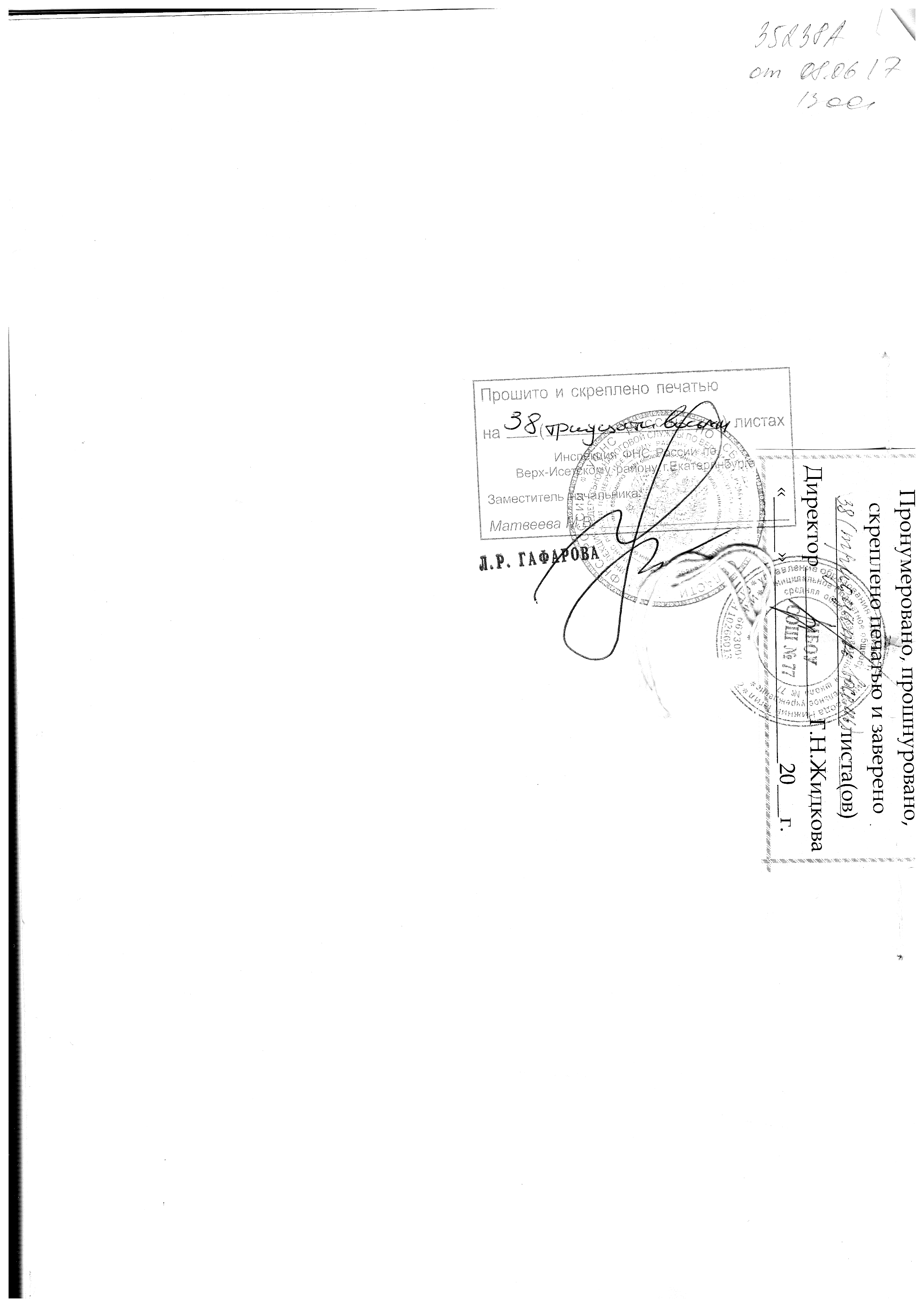 